Anexo E - Recibo de Doação/Entrega de Armamento 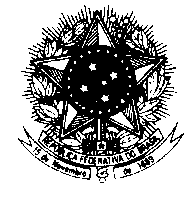 MINISTÉRIO DA DEFESACOMANDO DA AERONÁUTICA(NOME DA OM)RECIBO DE DOAÇÃO/ENTREGA DE ARMAMENTOIDENTIFICAÇÃO DO MILITAR QUE DEVOLVE A ARMADO MILITAR   Posto/Graduação: ______OM: __________Situação: (   ) Ativa (   ) VeteranoNome: _______________________________________________________________________Cartão de Identidade: ____________  CPF: ________________ Saram nº: _________________Endereço: _____________________________________________________________________DO REPRESENTANTE LEGAL  (Caso necessário)Nome: _______________________________________________________________________Cartão de Identidade: ____________  CPF: ________________ Endereço: _____________________________________________________________________ARMA, ACESSÓRIO OU MUNIÇÃO A SER DOADA/TRANSFERIDATipo: 	Marca: 	Modelo: _	Calibre: 	Nº de série: 	Capacidade:  	Acessório (tipo e quantidade): ______________ Munição (tipo e quantidade): __________ ASSINATURA DO RESPONSÁVEL PELA OMLocal e Data:___________________________________________________________________(Agente Diretor)Obs.: este termo deverá ser preenchido tanto para o doador, pela OM que recebeu o armamento, quanto para a entrega no PAMB-RJ.Obs.: a OM que recebeu o armamento deverá remeter o termo pelo Sistema Informatizado do SIGMAER